INDICAÇÃO Nº 4430/2017Sugere ao Poder Executivo Municipal e aos órgãos competentes, instalação de semáforo na Avenida São Paulo na esquina com a Avenida da Indústria, no bairro Cidade Nova.Excelentíssimo Senhor Prefeito Municipal, Nos termos do Art. 108 do Regimento Interno desta Casa de Leis, dirijo-me a Vossa Excelência para sugerir que, por intermédio do Setor competente, seja realizada a instalação de semáforo na Avenida São Paulo na esquina com a Avenida da Indústria, no bairro Cidade Nova, neste município. Justificativa:No local acima mencionado é necessário ser realizada uma análise e tomar providências urgentes, haja vista que o fluxo de veículos e pedestres é intenso, pois, a referida avenida interliga diversos bairros, além de possuir muitos comércios e escolas, sendo intransitável e muito perigosa nos horários de pico, tendo já ocorrido diversos acidentes no cruzamento. Palácio 15 de Junho - Plenário Dr. Tancredo Neves, 11de maio de 2017.Antonio Carlos RibeiroCarlão Motorista-vereador-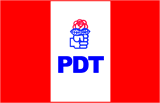 